“Honor Vladivostok Ice Run”符拉迪沃斯托克（海参崴）国际冰雪半程马拉松赛竞赛规程一、基本条例根据滨海边疆区2020年官方体育活动和赛事日程安排，俄罗斯滨海边疆区体育运动赛事 “海参崴国际冰雪马拉松竞赛”（以下简称竞赛 ），起始点在俄罗斯岛一带诺维克湾冰水水域，每年都有许多民众体育赛事在此举行。竞赛目标是促进各年龄段人健康生活方式的改善和提高。
主要任务是：
— 推广在冬季条件下保健慢跑和长跑;
— 吸引不同年龄段的业余跑步者、运动员参加竞赛;
— 推进慢跑休闲活动，
— 强健人民体魄。二、 竞赛日期及地点
（一）比赛时间：2020年02月22日（星期五）；
（二）起点：俄罗斯岛沿海区；
（三）马拉松比赛地图见附件№1 （2020年2月22日前，主办方有权更改比赛路线）三、 主办单位该活动由滨海边疆区体育文化和体育部总领，负责准备和筹办工作。
赛事的管理、筹备和举行由曾经顺利举办 «RunDnsRun» 的跑步俱乐部全面负责。
体育经理：加耶瓦·奥利加四、赛竞活动
（一）领取竞赛套件地期：2020年2月20-21日 10：00 － 20:00, 主办单位稍后通知领取竞赛套件具体地点
（二）比赛项目：半程马拉松 (21.1公里)；10公里跑； 5公里跑 （包括家庭跑赛和团体跑赛）；  1公里跑 （儿童赛竞）；0.5公里跑 （儿童赛竞）。（三）比赛时间表：*（根据实际情况，时间可能会有所调整。）五、 参赛办法
（一）可参赛运动员包括大学、中等专业学校、初中学校、高中学校、补充教育学校、体育训练中心、海参崴市和滨海边疆区体育和儿童俱乐部中所有有参赛意愿者，同时也包括事先通过注册报名，支付报名费，符合竞赛规程，身体健康的外国公民，。（二）海参崴国际冰雪马拉松竞赛限报1000人
0，5公里跑 －50人1公里跑 － 100人
5公里跑        －450人
10公里跑     －450人
21，1公里跑－450人
（三）参与者年龄6-9岁，儿童竞赛 （0.5公里，父母在起点送孩子参加比赛，在终点接孩子）10-13岁，儿童竞赛 （1公里，父母在起点送孩子参加比赛，在终点接孩子）14-15岁，家庭跑赛（5公里跑赛父母伴随孩子）
16-17岁，男女青年竞赛 （5公里跑赛需要父母的书面许可）
18-29岁，男女竞赛
30-39岁，男女竞赛
40-49岁，男女竞赛
50-59岁，男女竞赛
60 岁以上，男女竞赛（四）限定终止时间和距离
终止时间按自然时间计算：半马拉松（21，1公里）－ 4小时10公里跑 － 3小时家庭赛竞 （5公里）－2小时儿童赛竞 （1公里）－ 30分钟儿童赛竞 （0，5公里）－ 20分钟
在规定的关门时间内，未跑完对应项目距离的参赛选手须立即停止比赛，退出赛道，以免发生危险。退出比赛的选手可乘坐组委会提供的专车到相应项目终点处。六、 竞赛参与者和观众安全保证该活动的组织者有义务确保执行2014年4月18日第353号政府决议：《“官方体育赛事安全条例》中规定的活动组织者的义务（第19条）。安全负责机构 - 赛事的组织委员会。（一）参赛选手安全由紧急情况部、内务局、救护车、即期响应点、志愿者保障。
（二） 退出比赛的选手可乘坐组委会提供的专车到相应项目终点处。
（三）为避免因安全技术违规所造成不必要的危险和损伤，参赛者应着运动服和运动鞋。（详情请见第7项）。
（四）为每位参赛者提供保险。（五）参赛者的保单从运动员到达起跑地点生效，到达终点或者退出比赛后立即失效。
（六）在赛道上禁止乱扔纸、杯、瓶、瓶盖等垃圾。所有的垃圾应在补给点扔到专门垃圾容器或者带到终点。每位比赛参与者、裁判、志愿者、技术人员、记者和随行人员都应该严格遵守这项规定。（七）若参赛者酗酒，组织者有权取消其资格，不允许其参加比赛。七、 赛道特点和推荐使用的设备。在比赛过程中天气条件会多变，包括风向变化。在寒冷的冰面上跑步应运用正确的运动模式和可靠的装备。起跑地点和时间平均气温： 零下5 到15摄氏度 。强烈建议所有竞赛参与者携带以下衣服和运动装备：（一）鞋:• 金属防滑钉运动鞋;或• 穿有冰爪防滑鞋套运动鞋;下部衣服:第一层：保暖衣第二层：保护层（运动裤）上部衣服：第一层：保暖衣（短袖压缩或合成纤维体恤）第二层：保暖衣 （长袖毛绒衫）第三层：保护层（锦纶上衣）保护脖子的高领，围巾或 buff 头巾手套或连指手套水袋背包头：滑雪帽或毛绒帽滑雪面罩 (自愿)太阳镜 (自愿)比赛委员会建议观众根据天气温度变化增减衣物。八、 竞赛冠军评定
（一）个人竞赛5公里、10公里、21.1公里距离在同一终点线上分别决出不同年龄段和项目的优胜者。（二）团队赛竞“5 公里” 比赛下设有团队整体排名赛。参赛人数为五人起。按照队伍成员前五人的时间总和确立获胜队。参赛的详细条件将在国际冰上半程马拉松的“团队赛”章程中另行宣布。举行比赛报告和赛后报告 将会在活动结束后3个工作日内公布于vladivostokice.run，rundnsrun.ru和russiarunning.com网站以及在社交网络群体。 对于由其他信息来源提供的信息主办单位不承担任何责任。若参赛者不遵守比赛规则，干扰其他参赛者或以其他方式阻碍比赛进程，则组织方和评审团有权取消参赛者参赛资格。其中包括以下情况：●参赛者使用其他参赛者的起跑号码比赛；●参赛者随意缩减距离；●参赛者未按照比赛规定的距离进行赛跑；●参赛者使用了备用交通工具（自行车，踏板车，机动车辆等）；●参赛者在正式起跑之前开跑；●参赛者在起跑区关闭后开跑；●参赛者在终点区关闭后跑至终点；●参赛者未从规定区开跑；●参赛者未提供允许其参加活动的医疗证明；●参赛者未携带起跑号码，或者起跑号码被藏在衣服下面。●参赛者未通过跑道上的监控点九、补给与取暖点每间隔2.5公里距离将有补给与取暖点以及厕所。每个补给与取暖点提供热茶、无汽水、运动饮料、果干、能量棒。请把所有的垃圾放在位于补给与取暖点旁边的专门垃圾容器内。厕所位于起跑点和终点。十、 奖励办法海参崴国际冰雪马拉松赛竞奖励基金是500 000卢布。5公里、10公里、21.1公里项目的男女获奖者以及团队冠军将获得纪念奖杯。所有通过规定距离的参与者都将获得比赛纪念奖牌。十一、 马拉松竞赛资金（一）比赛的筹备、评审，授予获奖者的奖励，获奖者方面的工作所有费用由赞助商承担。
参加比赛的费用（每日津贴、旅游、餐饮、住宿、必要的设备租赁）由被派往机构或参与者自己理。（二） 基本套餐报名费：4990卢布 （包括包括背包、体育背心，计时芯片，钉鞋底部，暖手袋）报名折扣:报名费(折后价)优惠码和额外折扣100％-跑步俱乐部RunDnsRun前一次官方比赛整体排名中的决胜者（与组织方联系以查看优惠码：info@vladivostokice.run）；50％-跑步俱乐部RunDnsRun前次官方比赛整体排名中的优胜者（第二名）（与组织方联系以查看优惠码：info@vladivostokice.run）；30％-跑步俱乐部RunDnsRun前次官方比赛整体排名中的优胜者（第三名）（与组织方联系以查看优惠码：info@vladivostokice.run）；基本套餐折扣：50%-退休人士（根据年龄而定男60岁以上，女55岁以上）。15% 以下-赛跑俱乐部RunDnsRun官方比赛的参赛者。 （根据个人促销代码而定）个人折扣和年龄折扣不可交叠使用。若参赛者因各种原因未能或拒绝参与比赛，则不退还参与费。若起跑套件里未包含起跑号码和用于计时的个人芯片，则已经报名参赛，但尚未参赛的参赛者可以通过以下方式得到起跑号码和个人芯片：-在比赛当天，所有比赛结束后，在起跑套件领取区获取。需出示相关身份证明文件；-在在参赛者已注册，但未参加的活动结束之日起15个工作日内，在地址：符拉迪沃斯托克市，红旗街59号，508办公室508（需提前了解该办公室的工作时间）。需出示相关身份证明文件。注册参加活动的参赛者，可以在以下条件下将自己的参与权委托（转让）给另一人:-被授权参加活动的人员有权参加活动，在该活动网站上拥有个人账号，活动网址：（https://russiarunning.com/);-参赛权的转让是由参赛者通过个人账号独立进行的，应在不迟于活动日前15个日历日内进行;     不能在其他活动中重新注册，即参赛者为参与活动支付的参与费用总额，作为参与任何其他活动的费用。请将更换参赛者的申请发送到邮箱：info@vladivostokice.run，申请格式为：姓名，电话号码，报名参赛的参赛者的电子邮箱，新参赛者的姓名，电话号码，出生日期，电子邮箱，城市，参赛距离。组织方在48小时（工作日）内接收和处理申请。参赛者可以重新注册参赛距离，即，参赛者为已注册的参赛距离支付的注册费，在以下条件下可被用于重新注册参与另一个赛距的比赛:-重新注册不得晚于活动日期前15日进行;-该距离参赛者的名额未满。更改参赛距离由参赛者通过网站上的个人帐号自行操作。如果活动由于紧急情况、不可预见的和不可避免的情况取消，类似情况不能合理的预期、避免或克服，以及超出主办方的控制，参与费将不予退还。 此类情况包括：自然灾害（地震，洪水，台风）； 15米每秒及以上的大风；气温低于25摄氏度或高于30摄氏度（含）；俄罗斯紧急事务部总局认定为紧急情况、并预警可能会出现的其他情况、事件、现象，火灾，大规模疾病（流行病）；罢工；军事行动；恐怖活动；破坏活动；交通限制；国家的禁止措施；禁止贸易活动， 其中包括因国际制裁而禁止与某些国家/地区禁止贸易活动， 政府机构、地方自治机构相关的法令、活动、不作为；不受组织方控制的其他情况。若出现或是被告知可能出现上述情况，则活动可能会因此取消，参赛者将会通过手机短信或者注册过程中指定的电子邮件地址收到相关通知。按照赛竞赛规程马拉松参与着如果拒绝参加马拉松，报名费不退还给参与着，但是参与着可以领取竞赛套件。参与着也有权把报名费过户到某人名下。需要更多帮助青通过info@vladivostokice.run邮箱联系主办单位。十二、 报名方法2020年2月21日之前登陆马拉松网站  http://honor.vladivostokice.run/  完成注册并进行在线报名并提交报名费 。团队报名应将申请发送到info@vladivostokice.run 邮箱。缴纳注册费后，注册成功。
参与0.5、 1、5、 10、 21.1公里比赛者应提供身体情况证明书 （按照内科医生做健康诊断的心电图结果）。健康诊断证明书比赛日期内应有效。必要情况下，参赛者不反对对其实施急救。18岁以下的参与着要提供父母许可参赛证明才可以参加比赛。参赛者的确切年龄为截至活动当天的整年数。儿童跑赛（0.5公里）参与着年龄6-9岁，参加比赛时需要父母在场接送参与着。儿童跑赛（1公里）参与着年龄10-13岁，参加比赛时需要父母在场接送参与着。16-17岁参与者只可以参加5公里跑比赛，领取竞赛套件时要提供父母许可参赛证明。领取竞赛套件时要提供身份证和身体情况证明书。跑比赛者年龄6-17岁领取竞赛套件时需要父母在场。父母应该提供孩子参赛许可证明，并分别提供自己与孩子身份证。若参赛者提交的文件中的资料与注册时提交的资料不一致，则组织方有权拒绝派发参赛起始文件包。十三、 竞赛计时方式赛竞计时系统基于Mylaps计时系统 。每位参赛者收到具有计时片的个人号。关于个人的最终结果可以通过info@vladivostokice.run邮箱提出抗议和投诉， 抗议和投诉是由参与者或其代表（教练，父母）提出的 。在工作日白天接受和处理比赛抗议和投诉。若对最终个人成绩有异议，可由参赛者本人或其代表（教练，亲戚）在活动后10日内将异议书和投诉书发送至邮箱info@vladivostokice.run 。赛事组织方将在1天内（工作日）进行审理 。十四、联系方式如果您有任何疑问，请联系：
«RunDnsRun» 跑步俱乐部办公室地址：红旗 (克拉斯诺戈 兹纳梅尼) 大道59号508室
电话：8-800-505-47-20
邮箱：info@vladivostokice.run本2020海参崴国际冰雪马拉松赛竞赛规程作为竞赛邀请函同样有效。附件№1。马拉松比赛地图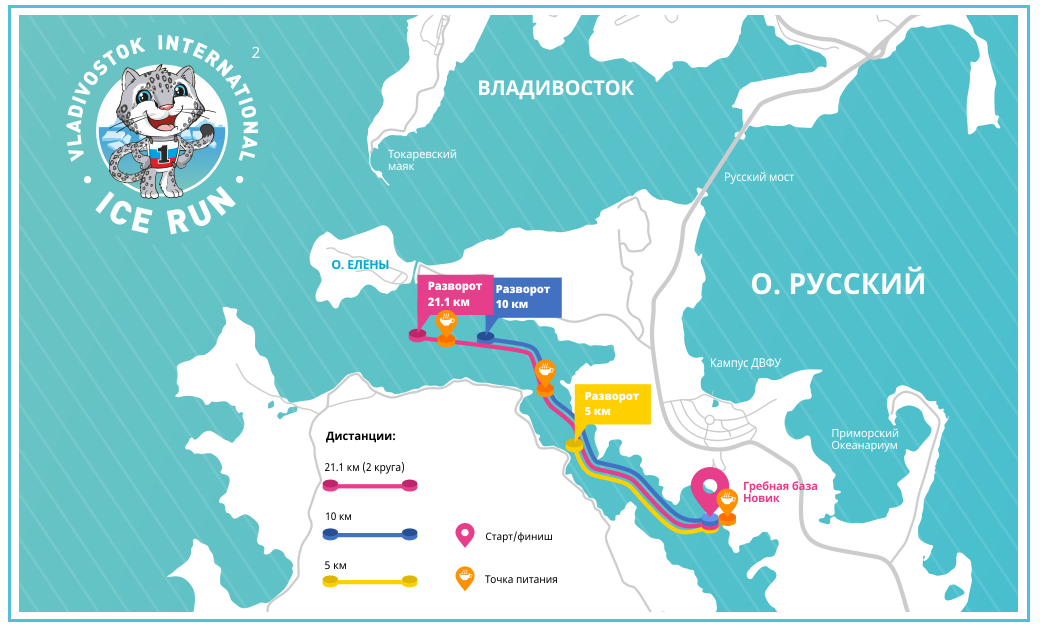 9:00竞赛开幕式10：00半程马拉松（21.1公里）起跑10: 150．5公里起跑10：301公里起跑11：0510公里起跑11：055公里起跑11：30 — 14：00跑步竞赛终点15：00 － 15：30竞赛颁奖仪式15:30竞赛活动闭幕式, 篝火晚会21公里21公里10公里10公里5公里5公里名次一450004500035000350002500025000二350003500025000250002000020000三200002000015000150001000010000四300030003000300030003000五200020002000200020002000六1000100010001000100010002019年11月10日 － 2019年11月24日40%2019年11月25日－2020年01月31日10%2020年2月1日－2020年2月22日0%21.1公里10公里5公里1公里0.5公里2019年11月10日 － 2019年11月24日2990卢布2990卢布2990卢布1000卢布590卢布2019年11月25日－2020年01月31日4490卢布4490卢布4490卢布1000卢布590卢布2020年2月1日－2020年2月22日4990卢布4990卢布4990卢布1000卢布590卢布